Pages 222 - 226 « Le lendemain dimanche, […] – Non merci, pas maintenant. »Mise en route En groupe / individuellementÉcoutez cette chanson et répondez aux questions :https://www.youtube.com/watch?v=YjwWdR_H6wMÀ votre avis, quand écoute-t-on ce rythme ? ………………………………………………………………………………………………………Quand écoute-t-on ce genre de mélodie ? Pourquoi ? Où ?……………………………………………………………………………………………………………………………………………………………………………Observez attentivement les chats ci-dessous. Répondez aux questions :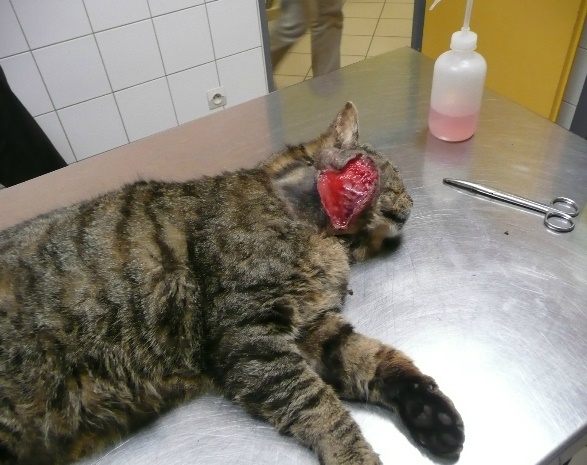 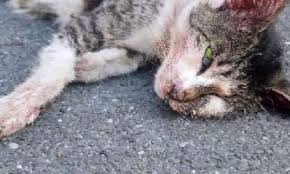 1.Où se trouvent-ils ?……………………………………………………………………………………………………………………………………………………………………………2.Décrivez-les.……………………………………………………………………………………………………………………………………………………………………………3.Quelle(s) émotion(s) ressentez-vous ? Pourquoi ? …………………………………………………………………………………………………………………………………………………………………………………………………………………………………………………………………………………………………………………………………………………………4.Que feriez-vous si vous rencontriez un animal dans un tel état ?……………………………………………………………………………………………………………………………………………………………………………5.Selon vous, que s’est-il passé ?……………………………………………………………………………………………………………………………………………………………………………Activité 1 – VocabulaireAssociez les éléments de la colonne A aux définitions de la colonne B :Activité 2- Compréhension Lisez les déclarations, puis cochez Vrai ou Faux et justifiez votre choix en citant une phrase ou une expression du texte. Activité 3 – Questions d'interprétationRépondez aux questions avec vos propres mots.1. Quand le vétérinaire demande « Comment s’appelle-t-il ? », Élise baisse les yeux. Qu’est-ce qui explique cet embarras ? …………………………………………………………………………………………………………………………………………………………………………………………………………………………………………………………………………………………………………………………………………………………2. « qu’elle ait jeté dans la poubelle. Une poubelle ? Comme … »Pourquoi Élise n’arrive-t-elle pas à terminer sa phrase ? Qu’est-ce que la condition du chat lui rappelle ? ………………………………………………………………………………………………………………………………………………………………………………………………………………………………………………………………………………………………………………………………………………………… 3. Trouvez une ressemblance entre Laure et le chat. …………………………………………………………………………………………………………………………………………………………………………………………………………………………………………………………………………………………………………………………………………………………4. Quel est l’acte qui prouve que malgré tout, Élise n’est pas comme Sam ? …………………………………………………………………………………………………………………………………………………………………………………………………………………………………………………………………………………………………………………………………………………………5. Dans le contexte du texte, donnez une suite logique aux expressions suivantes : a. Il risque de ………………………………………………………………………………………………………………………………………………..…….b. s’il vous plait ..………………………………………………………………………………………………………………………………………………...Activité 4 – Texte à trous Complétez le texte avec les mots suivants : terrifiés, vétérinaire, en hâte, entrailles, plateau, couché, bâtiment, chat, brun, précipitée, a vu, couvert, voisine, mourant.Elle retournait vers son …………………………….. lorsqu’elle ……………………………..   une forme suspecte sur la route ……………………………..,  un paquet à la couleur du …………………………….. Elle s’est approchée …………………. Le chat était ……………………………. sur le bitume, flanc ouvert, les ……………………………..  à nu, le pelage ……………………………..  de sang ……………………………… Les yeux ……………………………..,  il gémissait, ……………………………...  Elle a couru chercher un ……………………………..  […] , puis s’est ……………………………..   à la clinique ………………………. Activité 5 – Style indirect Réécrivez les phrases au style indirect :Il a été mordu par un chien.Le vétérinaire a dit ___________________________________________________________________ Peut-on faire quelque chose ?Élise a demandé ______________________________________________________________________Je pourrais l’opérer, certes, mais cela va durer.Le vétérinaire ________________________________________________________________________Je vais rentrer les viscères, recoudre ses muscles et refermer la peau.Le vétérinaire a dit ____________________________________________________________________Il va être sauvé ? Élise voulait savoir ____________________________________________________________________Activité 6 Pour développer la compétence orale1- Exprimer la cause et la conséquence.Complétez logiquement les structures suivantes avec vos propres mots ou expressions. Si …  / risquer de ….Exemple : Si je n’achète pas un cadeau à ma fille, elle risque de ne pas me pardonner. Je te / vous en prie … Exemple : Soyez patient, je vous en prie !2- Jeux de rôle1.Votre camarade a été victime d’un accident. Il / elle a été conduit(e) de toute urgence à l’hôpital. Vous arrivez à la réception et vous posez des questions. 2.Vous êtes médecin vétérinaire et après diagnostique, vous devez annoncer une mauvaise nouvelle aux propriétaires du chien que vous venez d’examiner. Fiche réalisée par :Bernardin Bango, Saint Stithians Girls’ CollegeAlain Tchouya, Pecanwood CollegeLa vengeance du pardon, Éric-Emmanuel SCHMITTFICHE APPRENANTNiveau A2/B1Partie n°12 – Visite chez le vétérinairePartie n°12 – Visite chez le vétérinaireColumn AColumn B1combléAqui a la peau ouverte2salaudBqui a l’air troublé, bouleversé3indifférent Cqui est paresseux, léthargique4délugeDqui est ignoble, méprisable5écorchéEqui est satisfait6engourdiFqui crée un malentendu7hagardGqui est froid, détaché, cruel 8quiproquoHqui cause des inondations12345678Vrai Faux 1. Au début, Élise n’est pas contente de la disparition du chat. Justification : …………………………….…………………………………………………………………………………………………………………………………2. Au fil des jours, Élise s’inquiète pour le chat. Justification : …………………………….…………………………………………………………………………………………………………………………………3. Élise éprouve des émotions contradictoires à l’égard du chat.Justification : …………………………….…………………………………………………………………………………………………………………………………4. Le vétérinaire est très optimiste. Justification : …………………………….…………………………………………………………………………………………………………………………………5. Élise, qui déteste le chat en tout cas, accepte facilement que le chat ne s’en sortira pas.Justification : …………………………….…………………………………………………………………………………………………………………………………6. Le vétérinaire et ses assistants constatent qu’Élise a une relation superficielle avec le chat. Justification : …………………………….…………………………………………………………………………………………………………………………………7. Toutes les informations qu’Élise donne au vétérinaire sur le chat sont vraies.Justification : …………………………….…………………………………………………………………………………………………………………………………8. Élise accepte de voir le chat avant son opération.Justification : …………………………….…………………………………………………………………………………………………………………………………